Siegerliste 
Regionalwettbewerb 2022, Südbaden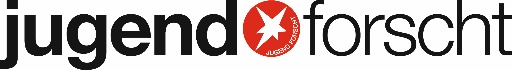 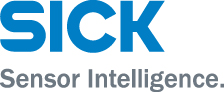 Siegerliste 
Regionalwettbewerb 2022, SüdbadenSiegerliste 
Regionalwettbewerb 2022, SüdbadenFachgebietKategoriePlatzierungProjektName / AlterSchule, OrtArbeitswelt
A-01Jugend forscht2. Platz

DeSiMinion (Berührungsloser Desinfektionsspender)Simona Przyjemski

 
Gewerbliche Schulen Waldshut Waldshut-Tiengen
 
  
Arbeitswelt
A-02Jugend forscht3. Platz

PelletpresseLajos Armbruster

Marius Böhler

Valentin Jehle
Gewerbliche Schulen Waldshut Waldshut-Tiengen

Arbeitswelt
A-04Schüler Experimentieren1. Platz
Regionalsieger
Dicke Luft im KlassenzimmerEsra Lorenz

 Scheffel-Gymnasium Bad Säckingen
 
  
Arbeitswelt
A-05Schüler Experimentieren2. Platz

Die barometrische AlarmanlageIda Spanke

Aurel Rasch
 
Hans-Thoma-Gymnasium Lörrach
Hans-Thoma-Gymnasium Lörrach
  
Arbeitswelt
A-07Schüler Experimentieren3. Platz

Ruhe im Haus!Leni Kunle

Mia Wawrzyniak

Alina Geis
Hansjakob-Realschule Freiburg
Hansjakob-Realschule Freiburg
Hansjakob-Realschule Freiburg 
Biologie
B-02Jugend forscht1. Platz
Regionalsieger
Bat City II     Die Alpenfledermaus in Lörrach - eine Folge des Klimawandels?Julian Kehm

 Hans-Thoma-Gymnasium Lörrach
 
  
Biologie
B-01Jugend forscht2. Platz

Protein-Liganden-Docking: Bioinformatik gegen Malaria & Co.Kevin Kretz

German Esaulkov

Leander Schäfer
Schule Birklehof Hinterzarten
Marie-Curie-Gymnasium Kirchzarten
Deutsch-Französisches Gymnasium Freiburg im Breisgau 
Biologie
B-06Jugend forscht3. Platz

Analyse des Nahrungsspektrums des eurasischen Kleibers zur SchädlingsbekämpfungJakob Kling

 Marta-Schanzenbach-Gymnasium Gengenbach
 
  
Biologie
B-08Schüler Experimentieren1. Platz
Regionalsieger
Nachweis und Schutz von Wildkatzen in SüdbadenMaja Leber

Marlon Grabowski
Goethe-Gymnasium Emmendingen
Goethe-Gymnasium Emmendingen
  
Biologie
B-13Schüler Experimentieren2. Platz

Leuchten im WaldRobin Hillemanns

 Hans-Thoma-Gymnasium Lörrach
 
  
Biologie
B-15Schüler Experimentieren2. Platz

Nachweis von Bakterien auf Oberflächen im SchulversuchZahraa Olaick

Ali Olaick

 St. Ursula Gymnasium Freiburg
Goethe-Gymnasium Freiburg
  
Biologie
B-11Schüler Experimentieren3. Platz

Bunte Vielfalt auf der WieseLuisa Santalucia

Lisa Fleig

Sina Hermann
Thomas-Strittmatter-Gymnasium St. Georgen
Thomas-Strittmatter-Gymnasium St. Georgen
Thomas-Strittmatter-Gymnasium St. Georgen 
Chemie
C-01Jugend forscht1. Platz
Regionalsieger
Bodennahes Ozon durch Gewitter? - Wettereinfluss auf die OzonbelastungJanis Rohrer

Aaron Janz

Nils Kolb
Marie-Curie-Gymnasium Kirchzarten
Marie-Curie-Gymnasium Kirchzarten
Marie-Curie-Gymnasium Kirchzarten 
Chemie
C-02Jugend forscht2. Platz

Mit Citronensäure und Pipette zur MineralwassertablettePaula Becker

Lilian Bessler

Ann-Kathrin Lepsy
Droste-Hülshoff-Gymnasium Freiburg
Droste-Hülshoff-Gymnasium Freiburg
Droste-Hülshoff-Gymnasium Freiburg 
FachgebietKategoriePlatzierungProjektName / AlterSchule, OrtChemie
C-04Schüler Experimentieren1. Platz
Regionalsieger
Duell der Enzyme - Wie kann das Vitamin C in einem Smoothie gerettet werden?Paula Fischer

 
 Hans-Thoma-Gymnasium Lörrach
 
  
Chemie
C-03Schüler Experimentieren2. Platz

Die schönsten KristalleLaura Santalucia

Tabea Fleig

Lisa Hackenjos
Rupertsbergschule St. Georgen St. Georgen
Rupertsbergschule St. Georgen St. Georgen
Rupertsbergschule St. Georgen St. Georgen 
Chemie
C-05Schüler Experimentieren3. Platz

Mikroplastik durch ZähneputzenJohannes Fuchs

Camille Herzog

Gymnasium Schramberg Schramberg
Gymnasium Schramberg Schramberg
  
Chemie
C-06Schüler Experimentieren3. Platz

Natürlicher UV-SchutzMaria Hangst

Eva Mauch

 Gymnasium Schramberg Schramberg
Gymnasium Schramberg Schramberg
  
Geo- und Raum
G-03Jugend forscht1. Platz
Regionalsieger
Sol'æx - Sonne aus dem 3D-DruckerNicholas Dahlke

Simon Dreher

Victor Berghausen
Hans-Thoma-Gymnasium Lörrach
Hebel Gymnasium Lörrach
Hans-Thoma-Gymnasium Lörrach 
Geo- und Raum
T-09Jugend forscht1. Platz
Regionalsieger
Modellversuch zur Bestimmung von Epizentren mittels Laufzeit von BodenwellenJosef Kassubek

 Georg-Büchner-Gymnasium Rheinfelden
 
  
Geo- und Raum
G-02Jugend forscht2. Platz

Transportables Modell zur Exoplaneten-SimulationMarlene Suhm

Anastasija Antonic

 Marta-Schanzenbach-Gymnasium Gengenbach
Marta-Schanzenbach-Gymnasium Gengenbach
  
Geo- und Raum
G-01Jugend forscht3. Platz

Die wahren Farben der SterneAron Roth

Melvin Seith

Rico Wauer
Marta-Schanzenbach-Gymnasium Gengenbach
Marta-Schanzenbach-Gymnasium Gengenbach
Marta-Schanzenbach-Gymnasium Gengenbach 
Geo- und Raum
G-04Schüler Experimentieren1. Platz
Regionalsieger
Räumliche Betrachtung und Vergleich der  Bewegungsmuster von Haus- und  BauernhofkatzenMaja Leber

Marlon Grabowski

 Goethe-Gymnasium Emmendingen
Goethe-Gymnasium Emmendingen
  
Geo- und Raum
G-06Schüler Experimentieren2. Platz

Was macht Sand aus?Selma Muderris

Eleni Schuemann

 Hans-Thoma-Gymnasium Lörrach
Hans-Thoma-Gymnasium Lörrach
  
Geo- und Raum
G-05Schüler Experimentieren3. Platz

Kunststoff in Bächen - dem Übel erneut auf der SpurPaula Klingenberger

Miriam Orth

 Kapriole Freiburg
St. Ursula Gymnasium Freiburg
  
Mathe/Info
M-02Jugend forscht1. Platz
Regionalsieger
Gut gemischt?Carolina Zimmermann

Saskia Lange

 Hans-Thoma-Gymnasium Lörrach
Hans-Thoma-Gymnasium Lörrach
  
Mathe/Info
M-03Schüler Experimentieren1. Platz
Regionalsieger
Woran Pythagoras nicht dachteEmilia Kernbach

Olesya Poroshenkova

 Hans-Thoma-Gymnasium Lörrach
Hans-Thoma-Gymnasium Lörrach
  
Mathe/Info
M-04Schüler Experimentieren2. Platz

Pinguinwecker - tierische Aufstehhilfe für MorgenmuffelBenjamin Hammes

Simon Dürrmeier

 Marie-Curie-Gymnasium Kirchzarten
Marie-Curie-Gymnasium Kirchzarten
  
FachgebietKategoriePlatzierungProjektName / AlterSchule, OrtPhysik
P-02Jugend forscht1. Platz
Regionalsieger
Let's Twist Again - Die Physik des RotationspendelsVerona Miftari

Florian Bauer

 Hans-Thoma-Gymnasium Lörrach
Hans-Thoma-Gymnasium Lörrach
  
Physik
P-03Jugend forscht2. Platz

Unsichtbar - Lentikulare Linsen auf Nanometerebene?Leonhard Roth

Martin Scholten

 Hans-Thoma-Gymnasium Lörrach
Hans-Thoma-Gymnasium Lörrach
  
Physik
P-01Jugend forscht3. Platz

Kugelrund und hoch hinaus?Carolin Hauber

Emma Günther

 Hans-Thoma-Gymnasium Lörrach
Hans-Thoma-Gymnasium Lörrach
  
Physik
P-09Schüler Experimentieren1. Platz
Regionalsieger
HonæyspoonDonat Miftari

Anna Perkovic

Johanna Hipp
Hans-Thoma-Gymnasium Lörrach
Hans-Thoma-Gymnasium Lörrach
Hans-Thoma-Gymnasium Lörrach 
Physik
P-05Schüler Experimentieren2. Platz

Das magische EiMaxim Rasch

Darya Mynko

 Hans-Thoma-Gymnasium Lörrach
Freie Evangelische Schule Lörrach
  
Physik
P-06Schüler Experimentieren3. Platz

Spüliboot - welcher Treibstoff ist der Beste?Emil Peuser

Mattis Lechner

 Marie-Curie-Gymnasium Kirchzarten
Marie-Curie-Gymnasium Kirchzarten
  
Technik
T-08Jugend forscht1. Platz
Regionalsieger
Umbau der stærnwarte Gersbach zum Remote-BetriebNicholas Dahlke

 Hans-Thoma-Gymnasium Lörrach
 
  
Technik
T-04Jugend forscht1. Platz
Regionalsieger
Das multifunktionale E-LastenradNils Kürner

 Marta-Schanzenbach-Gymnasium Gengenbach
 
  
Technik
T-03Jugend forscht2. Platz

Bau eines ElektrofahrzeugsSamuel Benjamin Sutter

Lorenz Josef Winkler

 Gewerbliche Schulen Waldshut Waldshut-Tiengen
Gewerbliche Schulen Waldshut Waldshut-Tiengen
  
Technik
T-01Jugend forscht3. Platz

PERITUM-CNCDevin Fritz

Tobias Pfau

 Friedrich-August-Haselwander-Schule Offenburg
Friedrich-August-Haselwander-Schule Offenburg
  
